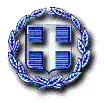 ΔΕΛΤΙΟ ΤΥΠΟΥΠΡΟΓΡΑΜΜΑ ΕΘΕΛΟΝΤΙΚΗΣ ΑΙΜΟΔΟΣΙΑΣ ΑΠΡΙΛΙΟΥ 2019                                                                                                                  Άμφισσα, 05 Απριλίου 2019Το Γενικό Νοσοκομείο Άμφισσας ενημερώνει τους πολίτες για το πρόγραμμα Εθελοντικής Αιμοδοσίας για τον Απρίλιο 2019. Η Υπηρεσία Αιμοδοσίας του Γενικού Νοσοκομείου Άμφισσας οργανώνει εθελοντικές αιμοληψίες, προκειμένου να διευκολύνει την προσέλευση των εθελοντών αιμοδοτών. Στηρίζεται στη μεγάλη ανταπόκριση των εθελοντών αιμοδοτών αλλά και στην πολύτιμη συμπαράσταση των Συλλόγων Εθελοντών Αιμοδοτών και των Τοπικών Φορέων.Η Υπηρεσία Αιμοδοσίας του Γενικού Νοσοκομείου Άμφισσας καλεί κάθε έναν και κάθε μια, που είναι υγιής, ηλικίας από 18 έως 65 ετών, να μη διστάσει να δοκιμάσει τη χαρά, να δώσει στον άγνωστο συνάνθρωπό του, το καλύτερο δώρο, ένα κομμάτι ζωής. Το πρόγραμμα των επόμενων ημερών: Τρίτη 9, απόγευμα, στην Άμφισσα, στην αίθουσα του Δήμου Δελφών, στην Πάνω Πλατεία, σε συνεργασία με το Σ. Ε. Α. Άμφισσας «οι Άγιοι Ανάργυροι»,Τετάρτη 17, πρωί, στο χώρο του ΙΕΚ Γαλαξειδίου, σε συνεργασία με το Σύλλογο Εθελοντών Αιμοδοτών της Σχολής,Κυριακή των Βαΐων 21, πρωί, στην Ιτέα, σε συνεργασία με το Σ. Ε. Α. Ιτέας «ο Πελεκάνος»,Μ. Τετάρτη 24, απόγευμα, στην Ιτέα, σε συνεργασία με το Σ. Ε. Α. Ιτέας «ο Πελεκάνος».Ευχαριστούμε εκ των προτέρων όλους τους εθελοντές για το «δώρο ζωής» που προσφέρουν στο συνάνθρωπο.                                                                                                                          Η Διοικήτρια του                                                                                                           Γενικού Νοσοκομείου Άμφισσας                                                                                                                                ΕΥΦΡΟΣΥΝΗ ΑΥΓΕΡΙΝΟΥΕΛΛΗΝΙΚΗ ΔΗΜΟΚΡΑΤΙΑΥΠΟΥΡΓΕΙΟ ΥΓΕΙΑΣ5Η ΥΓΕΙΟΝΟΜΙΚΗ ΠΕΡΙΦΕΡΕΙΑΘΕΣΣΑΛΙΑΣ & ΣΤΕΡΕΑΣ ΕΛΛΑΔΑΣΓΕΝΙΚΟ ΝΟΣΟΚΟΜΕΙΟ ΑΜΦΙΣΣΑΣ      Ταχ. Δ/νση: Οικισμός Δροσοχωρίου                             331 00 ΑΜΦΙΣΣΑ